　　　　　　　　　　　　　　（別紙７）薬は飲み間違えたり、飲み忘れたりすると体調に影響することがあります。これらを防止するために、学校で使用する薬は、以下のように準備をしてください。また、原則として「医師の処方を受けていない薬」は取り扱いできませんので御注意ください（別紙５参照）。１　提出する物（別紙６参照）　 ①「傷病連絡票」（別紙３）／定期薬として長期に服薬する場合、配慮が必要な場合に、医師に記入していただく　  ②「薬の依頼書」（別紙８）／保護者が記入③「薬剤情報提供書」のコピー（お薬手帳のコピーでも可）／服薬する薬の把握のため　　　　　※原則、依頼書の提出がない、薬剤情報提供書に記載がないものは、本校では服薬できません。■　寄宿舎生の場合帰舎した際に、上記①～③の書類と「薬」を寄宿舎の先生に提出する。通学生の場合登校後すぐに、上記①～③の書類と「薬」を担任に提出する。２　薬の準備の仕方　～必ず保護者が確認しながら準備をしてください。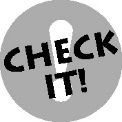 内服薬　→１回分ずつ、時間ごとに準備し①②③を明記して提出ください。（長期に服薬する薬は、予備（非常時薬）として３日分の薬を併せて提出）①名前　②服薬の月日・曜日　③服薬時間（朝食前、朝食後、昼、夕、21時など～服薬時間）＊注意：朝夕と同じ薬の場合でも１回分ずつ御用意ください。※日曜日に帰舎する生徒は、当日の服薬準備のため翌週の月曜日の朝の分までを１セットとし、毎週準備してください。例）朝・夕　薬を服薬していて　５／12(日)に帰舎する場合　　　　５／13（月）夕～５／20（月）朝までを準備して持たせる。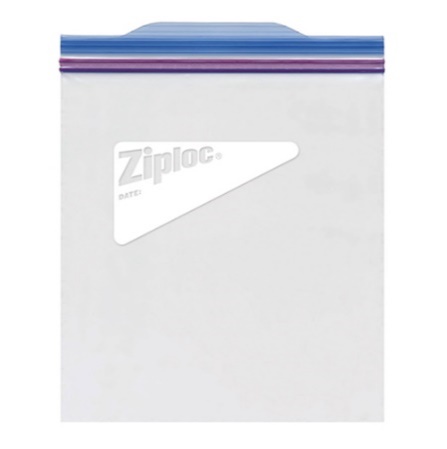 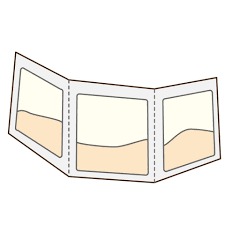 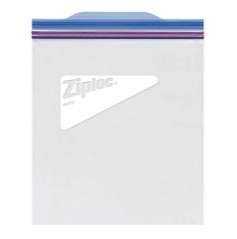 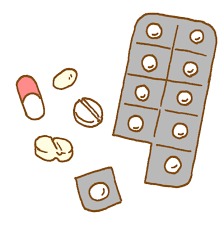 ※通学生に袋のサイズ色に指定はありません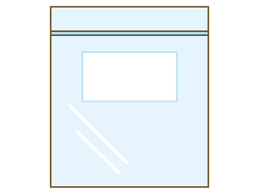 ８０～１００　　ミリ６０～６５ミリ外用薬　→　外用薬（ぜんそくの吸入薬・点鼻薬・点眼薬・塗り薬・湿布など）の容器等に①②を明記し提出してください①名前　②時間（朝食前、夕食後、入浴後など）例１）吸入薬　　　     　    例２）点鼻薬　　　　　　　　　　　　例３）点眼薬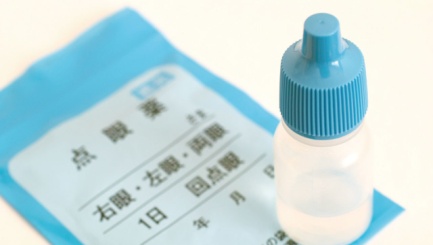 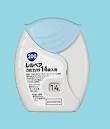 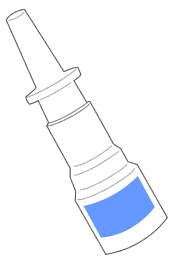 例４）塗り薬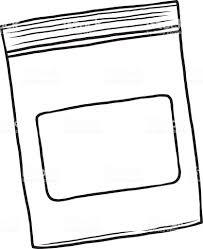 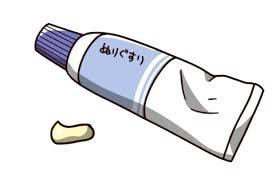 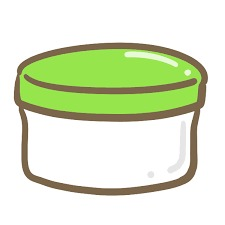 許可されない医薬品※御不明な点がありましたら、保健室や寄宿舎まで問い合わせください。飲み終えた薬の袋等について（通学生）　※飲み終えた薬の袋等は、「服薬確認」として、保護者に返却いたしますのでご了承ください。